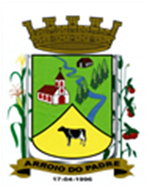 ESTADO DO RIO GRANDE DO SULMUNICÍPIO DE ARROIO DO PADREGABINETE DO PREFEITOMensagem 80/2017ACâmara Municipal de VereadoresSenhor PresidenteSenhores Vereadores	Após manifestar meus cumprimentos passo a lhes expor os motivos do envio a este Legislativo do projeto de lei 80/2017.	O projeto de lei 80/2017 têm por finalidade abrir Crédito Adicional Especial no orçamento municipal vigente para pagamento de despesas de exercícios anteriores, no presente caso relativo a horas extras não pagas aos condutores de máquinas e veículos lotados na Secretária Municipal da Saúde e Desenvolvimento Social, provenientes dos exercícios de 2015 e 2016.	Segue indicada, no próprio projeto de lei a origem dos recursos para a cobertura do Credito Adicional Especial.	Nada mais.	Atenciosamente.Arroio do Padre, 02 de junho de 2017. Leonir Aldrighi BaschiPrefeito MunicipalAo Sr.Rui Carlos PeterPresidente da Câmara Municipal de VereadoresArroio do Padre/RSESTADO DO RIO GRANDE DO SULMUNICÍPIO DE ARROIO DO PADREGABINETE DO PREFEITOPROJETO DE LEI Nº 80 DE 02 DE JUNHO DE 2017.Autoriza o Município de Arroio do Padre a realizar abertura de Crédito Adicional Especial no Orçamento Municipal de 2017.Art. 1° Fica autorizado o Município de Arroio do Padre, Poder Executivo a realizar abertura de Crédito Adicional Especial no Orçamento do Município para o exercício de 2017, no seguinte programa de trabalho e respectivas categorias econômicas e conforme a quantia indicada:05 – Secretaria de Saúde e Desenvolvimento Social02 – Fundo Municipal da Saúde – Rec. Próprios10 – Saúde301 – Atenção Básica0107 – Assistência Médica a População2.507 – Manutenção dos Serviços de Ambulância e Veículos de Saúde3.1.90.16.00.00.00 – Outras Despesas Variáveis. R$ 15.000,00 (quinze mil reais)Fonte de Recurso: 0040 – ASPSArt. 2° Servirão de cobertura para o Crédito Adicional Especial de que trata o art. 1° desta Lei, recursos provenientes da redução da seguinte dotação orçamentária:05 – Secretaria de Saúde e Desenvolvimento Social02 – Fundo Municipal da Saúde – Rec. Próprios10 – Saúde301 – Atenção Básica0107 – Assistência Médica a População1.527 – Aquisição de Aparelho de Raio-X4.4.90.52.00.00.00 – Equipamentos e Material Permanente. R$ 15.000,00 (quinze mil reais)Fonte de Recurso: 0040 – ASPSArt. 3º Esta Lei entra em vigor na data de sua publicação.Arroio do Padre, 02 de junho de 2017.Visto TécnicoLoutar PriebSecretário de Administração, Planejamento,Finanças, Gestão e TributosLeonir Aldrighi BaschiPrefeito Municipal